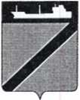 АДМИНИСТРАЦИЯ ТУАПСИНСКОГО ГОРОДСКОГО ПОСЕЛЕНИЯТУАПСИНСКОГО РАЙОНАПОСТАНОВЛЕНИЕот 22.04.2021                                                                                  № 321г. ТуапсеОб утверждении Порядка подготовки документа планирования регулярных перевозок пассажиров и багажа автомобильным транспортом по муниципальным маршрутам в Туапсинском городском поселении Туапсинского районаВ соответствии с Федеральными законами от 6 октября 2003 года                   № 131-ФЗ «Об общих принципах организации местного самоуправления в Российской Федерации», от 13 июля 2015 года № 220-ФЗ «Об организации регулярных перевозок пассажиров и багажа автомобильным транспортом и городским наземным электрическим транспортом в Российской Федерации и о внесении изменений в отдельные законодательные акты Российской Федерации», Законом Краснодарского края от 21 декабря 2018 года № 3931-КЗ «Об организации регулярных перевозок пассажиров и багажа автомобильным транспортом и городским наземным электрическим транспортом в Краснодарском крае», протестом Туапсинской межрайонной прокуратуры от  24 марта 2021 года № 7-02-2021 п о с т а н о в л я ю:1. Утвердить Порядок подготовки документа планирования регулярных перевозок пассажиров и багажа автомобильным транспортом по муниципальным маршрутам в Туапсинском городском поселении Туапсинского района (прилагается).2. Признать утратившим силу постановление администрации Туапсинского городского поселения Туапсинского района от 21 февраля 2017 года № 221 «Об утверждении Порядка подготовки документа планирования регулярных перевозок пассажиров и багажа автомобильным транспортом по муниципальным маршрутам в Туапсинском городском поселении Туапсинского района».3. Управлению экономики, транспорта и торговли администрации Туапсинского городского поселения (Николенко К.И.) разместить настоящее постановление на официальном сайте администрации Туапсинского городского поселения в информационно-телекоммуникационной сети «Интернет».4. Общему отделу администрации Туапсинского городского поселения (Кот А.И.) обнародовать настоящее постановление в установленном порядке.5. Контроль за выполнением настоящего постановления возложить на заместителя главы администрации Туапсинского городского поселения Туапсинского района Кенцина А.А.6. Постановление вступает в силу со дня его обнародования.Глава Туапсинского городского поселения Туапсинского района	   	                                       С.В. БондаренкоПриложение УТВЕРЖДЕНпостановлением администрации Туапсинского городского поселенияот 22.04.2021 г.  № 321Порядок подготовки документа планированиярегулярных перевозок пассажиров и багажа автомобильным транспортом по муниципальным маршрутам в Туапсинском городском поселении Туапсинского района1. Настоящий порядок подготовки документа планирования регулярных перевозок пассажиров и багажа автомобильным транспортом по муниципальным маршрутам в Туапсинском городском поселении Туапсинского района разработан в целях реализации Федерального закона от 13 июля 2015 года № 220-ФЗ «Об организации регулярных перевозок пассажиров и багажа автомобильным транспортом и городским наземным электрическим транспортом в Российской Федерации и о внесении изменений в отдельные законодательные акты Российской Федерации», Закона Краснодарского края от 21 декабря 2018 года № 3931-КЗ «Об организации регулярных перевозок пассажиров и багажа автомобильным транспортом и городским наземным электрическим транспортом в Краснодарском крае» (далее – документ планирования).Документ планирования определяет:- цели и задачи планирования регулярных перевозок;- маршруты, отнесенные к соответствующему виду регулярных перевозок; - условия изменения вида регулярных перевозок;- текущее состояние регулярных пассажирских перевозок;- перечень мероприятий по развитию регулярных перевозок;- иные сведения.2. Целями разработки документа планирования являются:- установление перечня мероприятий по развитию регулярных перевозок транспортом общего пользования;- установление перечня (реестра) муниципальных маршрутов регулярного и сезонного сообщений в Туапсинском городском поселении, в отношении которых предусматривается изменение вида регулярных перевозок;- планирование заключения муниципальных контрактов о выполнении работ, связанных с осуществлением регулярных перевозок по регулируемым тарифам;- планирование проведения открытых конкурсов на право осуществления регулярных перевозок по нерегулируемым тарифам на муниципальных маршрутах.3. Разработку документа планирования осуществляет управление экономики, транспорта и торговли администрации Туапсинского городского поселения Туапсинского района совместно с муниципальным казенным учреждением Туапсинского городского поселения «Торговое и транспортное обслуживание».4. Документ планирования утверждается постановлением администрации Туапсинского городского поселения Туапсинского района.5. Документ планирования утверждается не позднее чем за 2 месяца до окончания действия предшествующего документа планирования.6. Документ планирования в течение 10 рабочих дней со дня его утверждения размещается на официальном сайте администрации Туапсинского городского поселения в информационно-телекоммуникационной сети «Интернет».Начальник управления экономики, транспорта и торговли администрацииТуапсинского городского поселения                                               К.И. Николенко